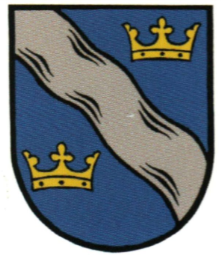 „Schutz- und HandlungskonzeptCOVID 19des SV Ober - Kainsbach e.V. für das Tischtennistraining“										  Stand: 2020-05-14VorwortMaßgeblich für die Durchführung des Tischtennistrainings beim SV Ober - Kainsbach e.V. sind die Gesetze, Verordnungen und Regelungen des Bundes, des Landes Hessen sowie des Odenwaldkreises. Diese Regelungen gehen den Maßnahmen aus dem Konzept vor und müssen stets beachtet werden.Nach einer Entscheidung der Bürgermeister des Odenwaldkreises und des Landrates des Odenwaldkreises vom 11.05.2020 sind vor Öffnung der jeweiligen Sporthallen entsprechende Trainingskonzepte sowie Hygienebestimmungen für den Trainingsbetrieb zu entwickeln sowie einen Ansprechpartner für Hygiene zu benennen.Das vorliegende Handlungskonzept „Tischtennistraining“ für den SV Ober - Kainsbach e.V. wurde auf Basis des „COVID 19 - Schutz- und Handlungskonzept für den Tischtennissport in Deutschland“ des Deutschen Tischtennis - Bundes für den Trainingsbetrieb „Tischtennis“ erarbeitet. Für die Umsetzung des Schutz- und Handlungskonzeptes COVID 19 ist originär der SV Ober - Kainsbach e.V. verantwortlich.1. AbstandsregelungenTischtennis ist mit Ausnahme des Doppels ein Individualsport, der kontaktlos betrieben werden kann. Im Trainingsbetrieb wird deshalb nur Einzel gespielt. Auf Doppelpaarungen und Rundlauf - Spiele wird aufgrund des erforderlichen Abstandes verzichtet. Es spielen nicht mehr als zwei Spieler*innen am Tisch.Beim Betreten sowie beim Verlassen der Halle ist der Abstand von mind. 1,5 m stets einzuhalten. Vor und nach dem Training findet kein Händeschütteln oder andere Begrüßungs- bzw. Verabschiedungsrituale mit Kontakt statt. Im Spiel erfolgt kein Seitenwechsel.Während der Spielpausen ist der Abstand von 1,5 m stets einzuhalten.Die Tische sind durch Umrandungen getrennt. Zwischen zwei Tischbelegungen ist ausreichend Zeit einzuplanen, um einen kontaktlosen Wechsel zu ermöglichen.Die Trainer*innen des SV Ober - Kainsbach e.V. halten Abstand, stehen außerhalb der Umrandungen und führen keine Bewegungskorrekturen mit Körperkontakt durch. Die Trainer*innen tragen bei Unterschreitung des Abstandes einen Mund-Nase-Schutz (MNS).2. HygienemaßnahmenNach Auf- und Abbau der Tische und Umrandungen sind die Hände stets zu waschen. Nach jeder Trainingseinheit sind die Tische zu reinigen. Hierfür stehen gesonderte Eimer, Putzlappen und Tücher zur Verfügung.Das Anhauchen des Balles und Abwischen des Handschweißes soll unterbleiben. Es ist prinzipiell ein eigenes Handtuch zu nutzen. Die Halle ist gut zu belüften. Falls erforderlich, kann das Lüften während des kontaktlosen Wechsels erfolgen.Umkleideräume und Duschen dürfen nicht genutzt werden. Die Hallenschuhe werden im Vorraum der Halle angezogen.Desinfektionsmittel stehen am Eingang der Halle sowie im Vorraum zur Verfügung. In den Toiletten sind ausreichend Flüssigseife und Papierhandtücher vorhanden.Die Bälle verbleiben an den jeweiligen Tischen und werden nach der Trainingseinheit von den Spieler*innen eigenständig gereinigt und in den dafür vorgesehenen Eimer gelegt. Hierzu stehen Eimer mit der Aufschrift „Gereinigte Bälle“, „Benutzte Bälle“ sowie „Reinigungseimer“ zur Verfügung.3. RahmenbedingungenJeder Verein muss eine*n Hygiene - Beauftragte*n (HB) bestimmen, der als Ansprechpartner für alle Fragen rund um die Corona - Thematik dient und der/die die Einhaltung der Maßnahmen des Schutz- und Handlungskonzeptes überwacht.Beim SV Ober - Kainsbach e.V. übernimmt diese Funktion Jasmin Arras.Nur gesunde Spieler*innen dürfen sich in der Sporthallte aufhalten. Personen, die einer COVID-19-Risikogruppe angehören, müssen die erforderliche Risikoabwägung selbst treffen.In der Halle sind die zentralen Empfehlungen auszuhängen. Der HB informiert Spieler*innen, Trainer*innen und Schiedsrichter*innen und alle anderen Beteiligte über das Schutz - und Handlungskonzept und die konkrete Umsetzung durch den SV Ober - Kainsbach e.V.Für die Nachverfolgung sind die Namen der anwesenden Personen, die am Tischtennistraining teilnehmen, geeignet zu dokumentieren. Wer die Tracing App nutzt, ist von der Dokumentationspflicht befreit. 4. Zusätzliche Maßnahmen für das Hallen - TrainingDie Zahl der Personen, die sich maximal in der Halle aufhalten dürfen, ist behördlich begrenzt. Die Spieler*innen müssen sich beim Hygiene - Beauftragten für das Training anmelden. Vom HB wird ein Tisch - Vergabeplan mit festen Paarungen für einen bestimmten Zeitraum erstellt. Nur aktive Spieler*innen dürfen die Halle betreten. Das Richtmaß für eine Spielbox beträgt 5 x 10 m.Nach Beendigung des Trainings reinigen die Spieler*innen die Tische, die Tischsicherungen, die Tischkanten sowie die Bälle. Anschließend sind die Hände zu waschen und die Halle unverzüglich zu verlassen.